How about this one for younger (and not no so young) siblings 😊 An Occasional alternative School Day !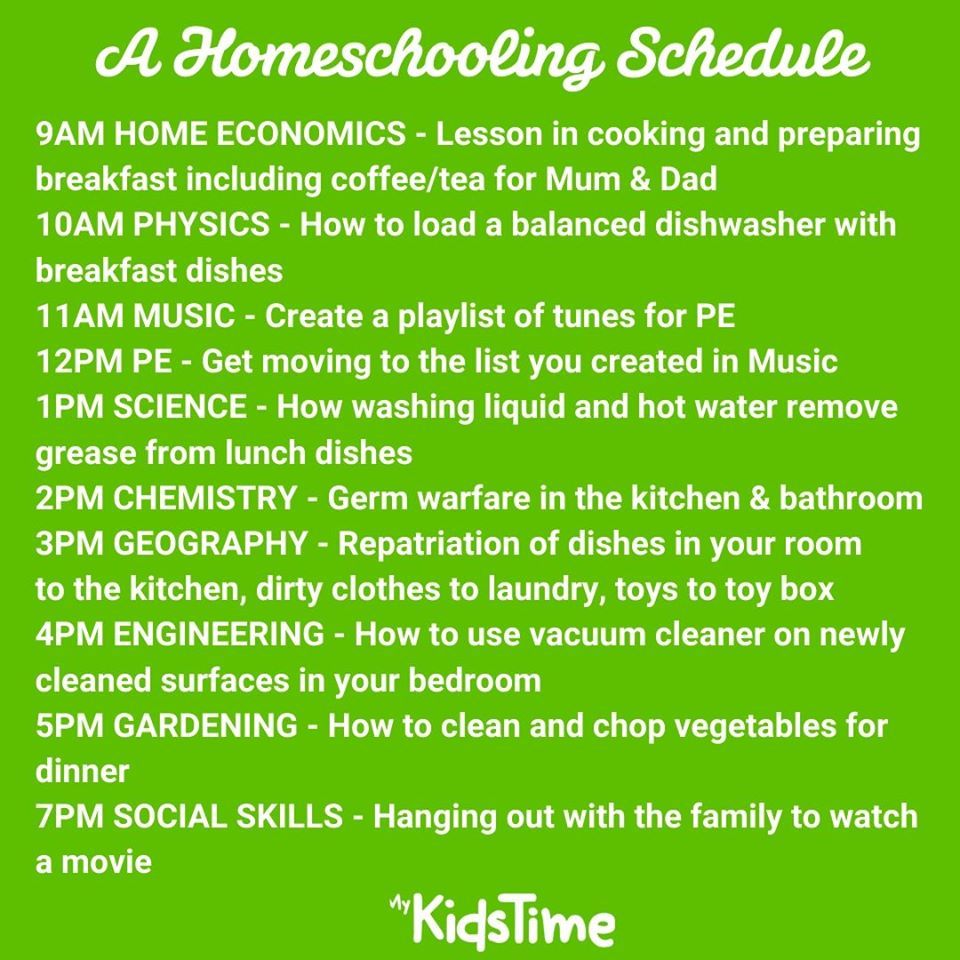 